Publicado en  el 18/12/2015 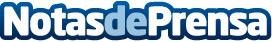 La construcción copa el 54,9% de las ampliaciones de capital registradas en noviembre, con 2.448,40 millones de eurosEl volumen de dinero captado por sociedades mercantiles a través de ampliaciones de capital alcanzó en noviembre un saldo de 4.457,51 millones de euros en términos nominales, excluidas las primas de emisión, según los datos recopilados por el Gabinete de Estudios Económicos de Axesor, primera agencia de rating españolaDatos de contacto:Nota de prensa publicada en: https://www.notasdeprensa.es/la-construccion-copa-el-549-de-las_1 Categorias: Finanzas Construcción y Materiales http://www.notasdeprensa.es